П О С Т А Н О В Л Е Н И Еот 07.10.2020   № 983г. МайкопО внесении изменения в состав комиссии по подготовке проекта Правил землепользования и застройки муниципального образования «Город Майкоп»В связи с организационно - штатными изменениями,                                        п о с т а н о в л я ю:1. Дополнить состав комиссии по подготовке проекта Правил землепользования и застройки муниципального образования «Город Майкоп», утвержденный постановлением Администрации муниципального образования «Город Майкоп» от 29.02.2012 № 122 «О комиссии по подготовке проекта Правил землепользования и застройки муниципального образования «Город Майкоп» (в редакции постановлений Администрации муниципального образования «Город Майкоп» от 27.12.2013 № 969,              от 24.09.2014 № 650, от 06.02.2015 № 65, от 31.07.2015 № 521, от 18.07.2016           № 598, от 20.01.2017 № 61, от 25.07.2017 № 818, от 22.02.2018 № 217,               от 13.03.2018 № 293, от 04.12.2018 № 1522, от 31.01.2019 № 98, от 04.09.2020 № 890) после строки:«Веснин Александр Размикович - специалист автономного учреждения Республики Адыгея «Государственная экспертиза проектной документации и результатов инженерных изысканий» (по согласованию)»строкой:«Галда Николай Николаевич – руководитель Комитета по экономике Администрации муниципального образования «Город Майкоп».2. Настоящее постановление опубликовать в газете «Майкопские новости» и разместить на официальном сайте Администрации муниципального образования «Город Майкоп». 3. Настоящее постановление вступает в силу со дня его официального опубликования.Глава муниципального образования«Город Майкоп»                                                                                 А.Л. Гетманов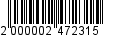 Администрация муниципального образования «Город Майкоп»Республики Адыгея 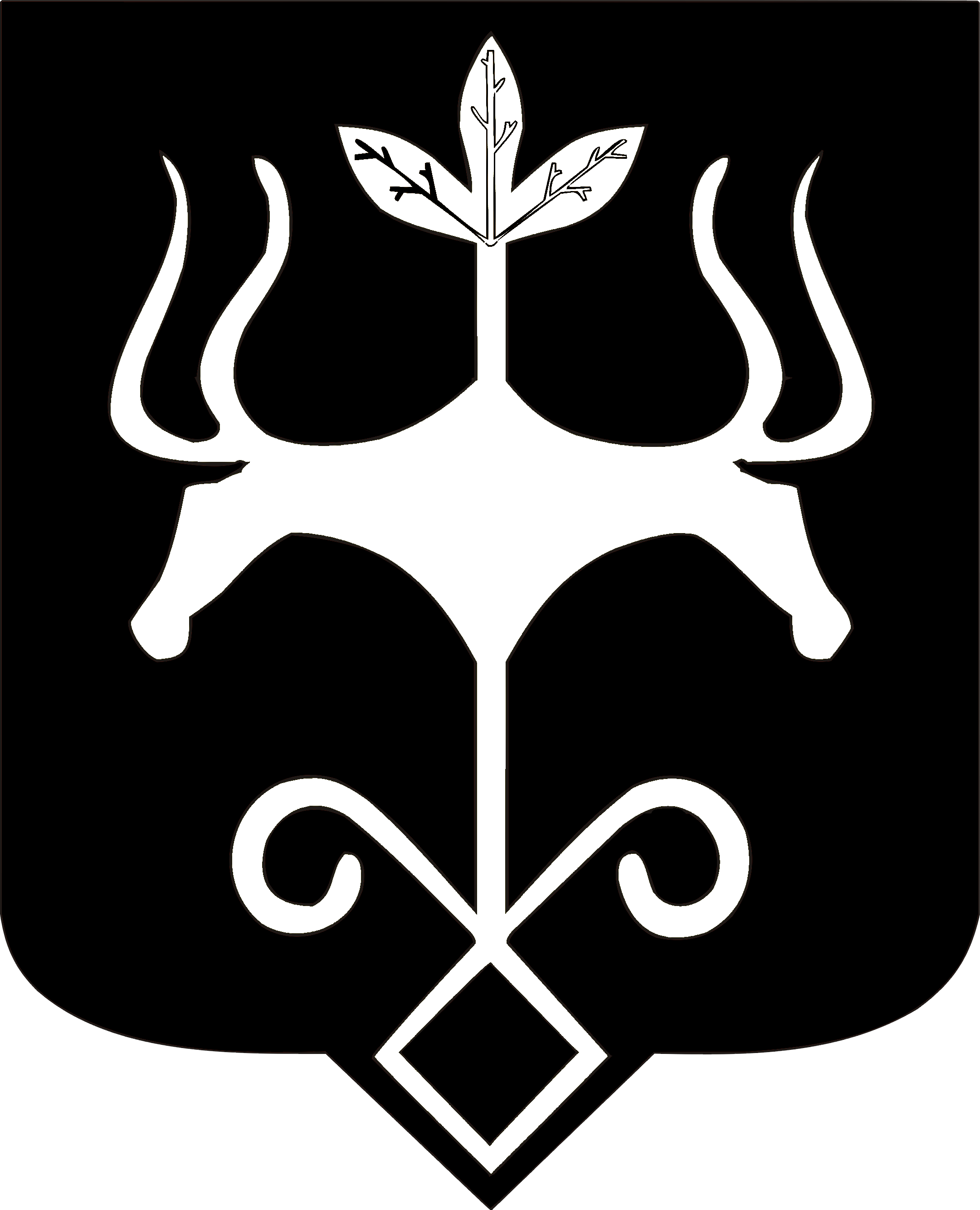 Адыгэ Республикэммуниципальнэ образованиеу 
«Къалэу Мыекъуапэ» и Администрацие